DSWD DROMIC Report #13 on the Effects of Southwest MonsoonAs of 18 August 2018, 6AMSITUATION OVERVIEWSouthwest Monsoon affecting the western section of Luzon. Meanwhile, at  3:00 PM today, the center  of  Severe Tropical Storm SOULIK  was estimated based on all available data at  1,955  km  East  of Extreme Northern Luzon  (22.9 °N, 140.7 °E)[OUTSIDE PAR] with maximum sustained winds of 105 km/h near the center and gustiness of up to  130 km/h. It is moving North Northwest at 30 km/h.Source: DOST-PAGASA Daily Weather ForecastSUMMARY BREAKDOWN PER REGIONSNCRREGION IREGION IIIREGION CALABARZONNote: Ongoing assessment and validation.REGION CARSources: DSWD-FOs I, III, CAR, NCR, and CALABARZONCOST OF ASSISTANCESources: DSWD-FOs I, III, CAR, NCR, and CALABARZONSituational ReportsDSWD-DRMBFO NCRFO IIIFO CAR FO CALABARZON *****The Disaster Response Operations Monitoring and Information Center (DROMIC) of the DSWD-DRMB continues to closely coordinate with concerned DSWD-Field Offices for significant disaster response updates.JAN ERWIN ANDREW I. ONTANILLASReleasing OfficerREGION / PROVINCE / CITY / MUNICIPALITY  NUMBER OF AFFECTED  NUMBER OF AFFECTED  NUMBER OF AFFECTED  NUMBER OF EVACUATION CENTERS (ECs)  NUMBER OF INSIDE ECs  NUMBER OF INSIDE ECs  NUMBER OF OUTSIDE ECs  NUMBER OF OUTSIDE ECs  TOTAL DISPLACED   TOTAL DISPLACED  NO. OF DAMAGED HOUSES NO. OF DAMAGED HOUSES NO. OF DAMAGED HOUSES REGION / PROVINCE / CITY / MUNICIPALITY  NUMBER OF AFFECTED  NUMBER OF AFFECTED  NUMBER OF AFFECTED  NUMBER OF EVACUATION CENTERS (ECs)  NUMBER OF INSIDE ECs  NUMBER OF INSIDE ECs  NUMBER OF OUTSIDE ECs  NUMBER OF OUTSIDE ECs  TOTAL DISPLACED   TOTAL DISPLACED  NO. OF DAMAGED HOUSES NO. OF DAMAGED HOUSES NO. OF DAMAGED HOUSES REGION / PROVINCE / CITY / MUNICIPALITY Barangays Families  Persons  NUMBER OF EVACUATION CENTERS (ECs) Families Persons Families  Persons  Total Families  Total Persons NO. OF DAMAGED HOUSES NO. OF DAMAGED HOUSES NO. OF DAMAGED HOUSES REGION / PROVINCE / CITY / MUNICIPALITY Barangays Families  Persons  NOW  NOW  NOW  NOW  NOW  NOW  NOW Total Totally Partially GRAND TOTAL1,065  363,508 1,464,887 228  7,866  29,503  21,421 102,790  29,287 132,293 1,018  258 760 NCR 56  10,006  45,242 4 57 328  -  - 57  328 - -  - REGION I 466  87,050  358,032 63  2,840  10,331  4,494 20,696  7,334 31,027  409  42 367 REGION III 432  249,630  983,611 151  4,476  16,801  9,281 44,393  13,757 61,194  26  8 18 CALABARZON 52  14,741  68,794 7 488  2,021  7,533 37,217  8,021 39,238  501  195 306 CAR 59  2,081  9,208 3 5 22 113  484 118  506  82  13 69 REGION / PROVINCE / CITY / MUNICIPALITY  NUMBER OF AFFECTED  NUMBER OF AFFECTED  NUMBER OF AFFECTED  NUMBER OF EVACUATION CENTERS (ECs)  NUMBER OF INSIDE ECs  NUMBER OF INSIDE ECs  NUMBER OF OUTSIDE ECs  NUMBER OF OUTSIDE ECs  TOTAL DISPLACED   TOTAL DISPLACED  NO. OF DAMAGED HOUSES NO. OF DAMAGED HOUSES NO. OF DAMAGED HOUSES REGION / PROVINCE / CITY / MUNICIPALITY  NUMBER OF AFFECTED  NUMBER OF AFFECTED  NUMBER OF AFFECTED  NUMBER OF EVACUATION CENTERS (ECs)  NUMBER OF INSIDE ECs  NUMBER OF INSIDE ECs  NUMBER OF OUTSIDE ECs  NUMBER OF OUTSIDE ECs  TOTAL DISPLACED   TOTAL DISPLACED  NO. OF DAMAGED HOUSES NO. OF DAMAGED HOUSES NO. OF DAMAGED HOUSES REGION / PROVINCE / CITY / MUNICIPALITY Barangays Families Persons  NUMBER OF EVACUATION CENTERS (ECs) Families  Persons Families  Persons  Total Families  Total Persons NO. OF DAMAGED HOUSES NO. OF DAMAGED HOUSES NO. OF DAMAGED HOUSES REGION / PROVINCE / CITY / MUNICIPALITY Barangays Families Persons  NOW  NOW  NOW  NOW  NOW  NOW  NOW Total Totally Partially NCR 56  10,006  45,242 4 57 328  -  - 57  328 -  - - Malabon City 4 217 943 1 25 75  -  - 25  75 -  - - Mandaluyong City 1 200  1,000  -  -  -  -  -  - - -  - - Manila City 1 220 561  -  -  -  -  -  - - -  - - Marikina City 13  5,451  24,751 2 10 54  -  - 10  54 -  - - Navotas 1 22 199 1 22 199  -  - 22  199 -  - - Pasig City 8  1,157  5,323  -  -  -  -  -  - - -  - - Quezon City 17  2,217  10,739  -  -  -  -  -  - - -  - - San Juan City 1 214 714  -  -  -  -  -  - - -  - - Valenzuela City 10 308  1,012  -  -  -  -  -  - - -  - - REGION / PROVINCE / CITY / MUNICIPALITY REGION / PROVINCE / CITY / MUNICIPALITY  NUMBER OF AFFECTED  NUMBER OF AFFECTED  NUMBER OF AFFECTED  NUMBER OF EVACUATION CENTERS (ECs)  NUMBER OF INSIDE ECs  NUMBER OF INSIDE ECs  NUMBER OF OUTSIDE ECs  NUMBER OF OUTSIDE ECs  TOTAL DISPLACED  TOTAL DISPLACED NO. OF DAMAGED HOUSES NO. OF DAMAGED HOUSES NO. OF DAMAGED HOUSES REGION / PROVINCE / CITY / MUNICIPALITY REGION / PROVINCE / CITY / MUNICIPALITY  NUMBER OF AFFECTED  NUMBER OF AFFECTED  NUMBER OF AFFECTED  NUMBER OF EVACUATION CENTERS (ECs)  NUMBER OF INSIDE ECs  NUMBER OF INSIDE ECs  NUMBER OF OUTSIDE ECs  NUMBER OF OUTSIDE ECs  TOTAL DISPLACED  TOTAL DISPLACED NO. OF DAMAGED HOUSES NO. OF DAMAGED HOUSES NO. OF DAMAGED HOUSES REGION / PROVINCE / CITY / MUNICIPALITY REGION / PROVINCE / CITY / MUNICIPALITY Barangays Families Persons  NUMBER OF EVACUATION CENTERS (ECs) Families  Persons Families  Persons  Total Families  Total Persons NO. OF DAMAGED HOUSES NO. OF DAMAGED HOUSES NO. OF DAMAGED HOUSES REGION / PROVINCE / CITY / MUNICIPALITY REGION / PROVINCE / CITY / MUNICIPALITY Barangays Families Persons  NOW  NOW  NOW  NOW  NOW  NOW  NOW Total Totally Partially REGION IREGION I 466  87,050  358,032 63  2,840  10,331  4,494 20,696  7,334 31,027  409 42  367 Ilocos NorteIlocos Norte 82 357  1,715  -  -  - 2  8 2  8  357  -  357 Adams 1 4 20  -  -  -  -  -  - -  4  -  4 Badoc 4 9 43  -  -  - 2  8 2  8  9  -  9 Banna (Espiritu) 12 65 305  -  -  -  -  -  - -  65  -  65 Burgos 4 28 140  -  -  -  -  -  - -  28  -  28 Dingras 7 12 60  -  -  -  -  -  - -  12  -  12 LAOAG CITY (Capital) 2 2 10  -  -  -  -  -  - -  2  -  2 Pagudpud 6 13 65  -  -  -  -  -  - -  13  -  13 Paoay 16 67 335  -  -  -  -  -  - -  67  -  67 Pasuquin 22 147 672  -  -  -  -  -  - -  147  -  147 Sarrat 4 5 25  -  -  -  -  -  - -  5  -  5 Vintar 4 5 40  -  -  -  -  -  - -  5  -  5 Ilocos SurIlocos Sur 87  5,630  26,517  -  -  - 52  261 52  261  42 41  1 Alilem 1  1  5 - - - -  - -  -  - -  - Banayoyo 4  31  125 - - - -  - -  -  2 1  1 Bantay 9  807 4,037 - - - 4 20 4  20  - -  - Burgos  1  72  360 - - - -  - -  -  - -  - Cabugao 4  315 1,757 - - - -  - -  -  - -  - CITY OF CANDON 1  58  290 - - - 46 230 46  230  39 39  - Galimuyod 1  54  270 - - - -  - -  -  - -  - Lidlidda 2  4  22 - - - 2 11 2  11  - -  - Magsingal 6  633 2,398 - - - -  - -  -  1 1  - Nagbukel 2  8  40 - - - -  - -  -  - -  - Narvacan 5  125  567 - - - -  - -  -  - -  - San Esteban 9  605 3,025 - - - -  - -  -  - -  - San Ildefonso 5  109  545 - - - -  - -  -  - -  - San Juan (Lapog) 10  197  928 - - - -  - -  -  - -  - Santa Lucia 11  963 3,972 - - - -  - -  -  - -  - Santiago 2  92  345 - - - -  - -  -  - -  - Sinait 1  1  4 - - - -  - -  -  - -  - Suyo 1  27  135 - - - -  - -  -  - -  - Tagudin 11 1,518 7,642 - - - -  - -  -  - -  - CITY OF VIGAN (Capital) 1  10  50 - - - -  - -  -  - -  - La UnionLa Union 66  7,664  30,853  -  -  - 1  2 1  2  7 1  6 Bacnotan 10  574 1,872 - - - -  - -  -  6 -  6 Bangar 5  744 3,720 - - - -  - -  -  - -  - Luna 30 3,223 13,005 - - - -  - -  -  - -  - Naguilian 1  1  2 - - - 1 2 1  2  1 1  - San Gabriel 7 1,407 5,393 - - - -  - -  -  - -  - San Juan 12 1,714 6,856 - - - -  - -  -  - -  - Santol 1  1  5 - - - -  - -  -  - -  - PangasinanPangasinan 231  73,399  298,947 63  2,840  10,331  4,439 20,425  7,279 30,756  3  -  3 Aguilar 7 2,677 13,071 5  98  421  1,226  6,390  1,324 6,811  - -  - Alcala 15 1,403 5,612 2  108  432  1,295  5,180  1,403 5,612  - -  - Balungao 10 1,046 6,276 - - - 524  3,144 524 3,144  - -  - Bautista 3 1,610 6,471 2  52  206  1,135  4,614  1,187 4,820  - -  - Bayambang 6  699 2,493 6  691 2,466 -  - 691 2,466  - -  - Bugallon 7 1,545 7,360 4  177  660 -  - 177  660  - -  - Calasiao 24 12,009 34,072 10  463 1,724 -  - 463 1,724  3 -  3 Dagupan City 31 30,858 118,520 15  747 2,577 40 122 787 2,699  - -  - LINGAYEN (Capital) 13  462 1,771 11  148  506 183 807 331 1,313  - -  - Mangaldan 18 1,100 5,500 - - - -  - -  -  - -  - Mangatarem 25 6,589 32,915 3  140  550 -  - 140  550  - -  - San Carlos City 19 3,068 13,360 2  15  57 22 108 37  165  - -  - San Nicolas  1  18  74 - - - 14 60 14  60  - -  - Santa Barbara 29 8,801 44,005 - - - -  - -  -  - -  - Santo Tomas  1  1  7 1  1  7 -  - 1  7  - -  - Urbiztondo 21 1,388 6,940 1  75  225 -  - 75  225  - -  - CITY OF URDANETA 1  125  500 1  125  500 -  - 125  500  - -  - REGION / PROVINCE / CITY / MUNICIPALITY REGION / PROVINCE / CITY / MUNICIPALITY  NUMBER OF AFFECTED  NUMBER OF AFFECTED  NUMBER OF AFFECTED  NUMBER OF EVACUATION CENTERS (ECs)  NUMBER OF INSIDE ECs  NUMBER OF INSIDE ECs  NUMBER OF OUTSIDE ECs  NUMBER OF OUTSIDE ECs  TOTAL DISPLACED   TOTAL DISPLACED  NO. OF DAMAGED HOUSES NO. OF DAMAGED HOUSES NO. OF DAMAGED HOUSES REGION / PROVINCE / CITY / MUNICIPALITY REGION / PROVINCE / CITY / MUNICIPALITY  NUMBER OF AFFECTED  NUMBER OF AFFECTED  NUMBER OF AFFECTED  NUMBER OF EVACUATION CENTERS (ECs)  NUMBER OF INSIDE ECs  NUMBER OF INSIDE ECs  NUMBER OF OUTSIDE ECs  NUMBER OF OUTSIDE ECs  TOTAL DISPLACED   TOTAL DISPLACED  NO. OF DAMAGED HOUSES NO. OF DAMAGED HOUSES NO. OF DAMAGED HOUSES REGION / PROVINCE / CITY / MUNICIPALITY REGION / PROVINCE / CITY / MUNICIPALITY Barangays Families Persons  NUMBER OF EVACUATION CENTERS (ECs) Families  Persons Families  Persons  Total Families  Total Persons NO. OF DAMAGED HOUSES NO. OF DAMAGED HOUSES NO. OF DAMAGED HOUSES REGION / PROVINCE / CITY / MUNICIPALITY REGION / PROVINCE / CITY / MUNICIPALITY Barangays Families Persons  NOW  NOW  NOW  NOW  NOW  NOW  NOW Total Totally Partially REGION IIIREGION III 432  249,630  983,611 151  4,476  16,801  9,281 44,393  13,757 61,194  26 8  18 BataanBataan 14  5,143  21,560 5 78 314  -  - 78  314 -  - - Dinalupihan 5  95  375 5  78  314 -  - 78  314  - -  - Hermosa 9 5,048 21,185 - - - -  - -  -  - -  - BulacanBulacan 198  151,040  628,971 40  1,929  7,394  4,098 24,116  6,027 31,510 -  - - Balagtas (Bigaa) 5 8,130 40,650 - - - -  - -  -  - -  - Baliuag 7 1,032 4,437 - - - -  - -  -  - -  - Bocaue 13 7,989 13,795 - - - -  - -  -  - -  -  Bulacan 4  811 3,029 1  40  117 125 575 165  692  - -  - Bustos 1  4  20 - - - -  - -  -  - -  - Calumpit 29 27,045 113,581 15 1,600 6,121 -  -  1,600 6,121  - -  - Guiguinto 14 5,385 26,925 - - - -  - -  -  - -  - Hagonoy 26 41,282 198,153 9  89  389 -  - 89  389  - -  - City of Malolos (capital) 51 27,769 70,303 5  69  344 -  - 69  344  - -  - Marilao 9 10,068 50,120 - - - -  - -  -  - -  - City of Meycauayan 6 4,135 24,306 1  23  99  3,944  23,400  3,967 23,499  - -  - Paombong 14 14,121 71,105 9  108  324 -  - 108  324  - -  - Plaridel 2  76  366 - - - 29 141 29  141  - -  - Pulilan 15 2,954 11,464 - - - -  - -  -  - -  - Santa Maria 2  239  717 - - - -  - -  -  - -  - PampangaPampanga 146  82,487  293,295 87  1,424  5,667  5,089 19,884  6,513 25,551  3  -  3 Apalit 9 3,965 14,920 5  232  989 -  - 232  989  - -  - Arayat 1  8  36 - - - 8 36 8  36  - -  - Bacolor 4  753 3,225 3  73  308 -  - 73  308  - -  - Candaba 3 2,019 10,144 1  7  35 -  - 7  35  - -  - Guagua 19 9,483 44,510 6  27  134 15 71 42  205  - -  - Lubao 25 11,599 38,054 - - -  1,804  6,734  1,804 6,734  - -  - Mabalacat 1  50  211 1  50  211 -  - 50  211  - -  - Macabebe 25 30,671 79,058 19  139  525 -  - 139  525  - -  - Masantol 12  264  913 24  258  897 -  - 258  897  3 -  3 Mexico 6 1,186 6,013 1  3  19 2 10 5  29  - -  - Minalin 15 6,381 32,450 9  86  358 -  - 86  358  - -  - City of San Fernando (capital) 3  63  272 3  63  272 -  - 63  272  - -  - San Simon 13 9,585 37,827 2  28  88 -  - 28  88  - -  - Santa Rita 1  7  12 - - - -  - -  -  - -  - Santo Tomas 7 6,310 25,172 9  325 1,385  3,260  13,033  3,585 14,418  - -  - Sasmuan (Sexmoan) 2  143  478 4  133  446 -  - 133  446  - -  - TarlacTarlac 69  10,267  37,570 19  1,045  3,426 68  278  1,113 3,704 -  - - Bamban 1  17  70 - - - 9 27 9  27  - -  - Camiling 29 4,106 17,384 - - - -  - -  -  - -  - La Paz 10 2,216 7,615 2  38  149 -  - 38  149  - -  - Moncada 19 3,373 10,520 11  564 1,726 -  - 564 1,726  - -  - Paniqui 7  496 1,730 6  443 1,551 -  - 443 1,551  - -  - Ramos 3  59  251 - - - 59 251 59  251  - -  - ZambalesZambales 5 693  2,215  -  -  - 26  115 26  115  23 8  15 Botolan 1  511 1,523 - - - 16 69 16  69  16 7  9 Palauig 2  11  56 - - - 10 46 10  46  4 -  4 Santa Cruz 2  171  636 - - - -  - -  -  3 1  2 REGION / PROVINCE / CITY / MUNICIPALITY REGION / PROVINCE / CITY / MUNICIPALITY  NUMBER OF AFFECTED  NUMBER OF AFFECTED  NUMBER OF AFFECTED  NUMBER OF EVACUATION CENTERS (ECs)  NUMBER OF INSIDE ECs  NUMBER OF INSIDE ECs  NUMBER OF OUTSIDE ECs  NUMBER OF OUTSIDE ECs  TOTAL DISPLACED   TOTAL DISPLACED  NO. OF DAMAGED HOUSES NO. OF DAMAGED HOUSES NO. OF DAMAGED HOUSES REGION / PROVINCE / CITY / MUNICIPALITY REGION / PROVINCE / CITY / MUNICIPALITY  NUMBER OF AFFECTED  NUMBER OF AFFECTED  NUMBER OF AFFECTED  NUMBER OF EVACUATION CENTERS (ECs)  NUMBER OF INSIDE ECs  NUMBER OF INSIDE ECs  NUMBER OF OUTSIDE ECs  NUMBER OF OUTSIDE ECs  TOTAL DISPLACED   TOTAL DISPLACED  NO. OF DAMAGED HOUSES NO. OF DAMAGED HOUSES NO. OF DAMAGED HOUSES REGION / PROVINCE / CITY / MUNICIPALITY REGION / PROVINCE / CITY / MUNICIPALITY Barangays Families Persons  NUMBER OF EVACUATION CENTERS (ECs) Families  Persons Families  Persons  Total Families  Total Persons NO. OF DAMAGED HOUSES NO. OF DAMAGED HOUSES NO. OF DAMAGED HOUSES REGION / PROVINCE / CITY / MUNICIPALITY REGION / PROVINCE / CITY / MUNICIPALITY Barangays Families Persons  NOW  NOW  NOW  NOW  NOW  NOW  NOW Total Totally Partially CALABARZONCALABARZON 52  14,741  68,794 7 488  2,021  7,533 37,217  8,021 39,238  501 195  306 BatangasBatangas 11 318  1,480  -  -  - 313 1,462 313 1,462  318 114  204 Calaca 2  16  74 - - - 16 74 16  74  16 4  12 Lemery 7  232 1,064 - - - 232  1,064 232 1,064  232 100  132 San Luis 1  45  218 - - - 40 200 40  200  45 6  39 Taal 1  25  124 - - - 25 124 25  124  25 4  21 CaviteCavite 5 297  1,108  -  -  -  -  -  - -  14 7  7 Noveleta 3  89  442 - - - -  - -  -  - -  - Tanza 2  208  666 - - - -  - -  -  - -  - LagunaLaguna 3 31 122 2 12 53  -  - 12  53  1  -  1 Biñan 1  22  87 1  7  36 -  - 7  36  - -  - Los Baños 1  5  17 1  5  17 -  - 5  17  1 -  1 Paete 1  4  18 - - - -  - -  -  - -  - RizalRizal 33  14,095  66,084 5 476  1,968  7,220 35,755  7,696 37,723  168 74  94 City of Antipolo 1  4  20 - - - -  - -  -  - -  - Binangonan 1  17  91 - - - -  - -  -  - -  - Cainta 3 1,194 3,805 - - - -  - -  -  - -  - Rodriguez (Montalban) 7 5,881 29,246 - - -  2,989  15,338  2,989 15,338  - -  - San Mateo 13 6,416 29,882 5  476 1,968  3,814  18,332  4,290 20,300  - -  - Tanay 5  417 2,320 - - - 417  2,085 417 2,085  168 74  94 Taytay 3  166  720 - - - -  - -  -  - -  - REGION / PROVINCE / CITY / MUNICIPALITY REGION / PROVINCE / CITY / MUNICIPALITY  NUMBER OF AFFECTED  NUMBER OF AFFECTED  NUMBER OF AFFECTED  NUMBER OF EVACUATION CENTERS (ECs)  NUMBER OF INSIDE ECs  NUMBER OF INSIDE ECs  NUMBER OF OUTSIDE ECs  NUMBER OF OUTSIDE ECs  TOTAL DISPLACED   TOTAL DISPLACED  NO. OF DAMAGED HOUSES NO. OF DAMAGED HOUSES NO. OF DAMAGED HOUSES REGION / PROVINCE / CITY / MUNICIPALITY REGION / PROVINCE / CITY / MUNICIPALITY  NUMBER OF AFFECTED  NUMBER OF AFFECTED  NUMBER OF AFFECTED  NUMBER OF EVACUATION CENTERS (ECs)  NUMBER OF INSIDE ECs  NUMBER OF INSIDE ECs  NUMBER OF OUTSIDE ECs  NUMBER OF OUTSIDE ECs  TOTAL DISPLACED   TOTAL DISPLACED  NO. OF DAMAGED HOUSES NO. OF DAMAGED HOUSES NO. OF DAMAGED HOUSES REGION / PROVINCE / CITY / MUNICIPALITY REGION / PROVINCE / CITY / MUNICIPALITY Barangays Families Persons  NUMBER OF EVACUATION CENTERS (ECs) Families  Persons Families  Persons  Total Families  Total Persons NO. OF DAMAGED HOUSES NO. OF DAMAGED HOUSES NO. OF DAMAGED HOUSES REGION / PROVINCE / CITY / MUNICIPALITY REGION / PROVINCE / CITY / MUNICIPALITY Barangays Families Persons  NOW  NOW  NOW  NOW  NOW  NOW  NOW Total Totally Partially CARCAR 59  2,081  9,208 3 5 22 113  484 118  506  82 13  69 AbraAbra 28  1,880  8,351 1 2 10 17  55 19  65  14 6  8 Bangued (capital) 7  49  218 - - - -  - -  -  - -  - Bucay 2  246  744 1  2  10 -  - 2  10  - -  - Lagangilang 12 1,141 5,500 - - - 3 11 3  11  - -  - Lagayan 1  225  950 - - - -  - -  -  - -  - Luba 1  2  11 - - - 2 11 2  11  2 2  - Pidigan 2  12  33 - - - 12 33 12  33  12 4  8 San Quintin 3  205  895 - - - -  - -  -  - -  - BenguetBenguet 21 147 602 2 3 12 42  174 45  186  30 5  25 Atok 1 15 60  -  -  -  -  -  - -  7 1  6 Baguio City 10  32  147 1  2  7 9 38 11  45  12 1  11 Bakun 3  6  27 - - - 6 27 6  27  1 -  1 Buguias 2  3  15 - - - 3 15 3  15  3 1  2 Itogon 1  59  219 - - - 13 47 13  47  - -  - Kapangan 1  3  22 - - - 3 22 3  22  3 1  2 Kibungan 1  3  15 1  1  5 2 10 3  15  3 1  2 Mankayan 1  6  15 - - - 6 15 6  15  1 -  1 Tuba 1  20  82 - - - -  - -  -  - -  - Mountain ProvinceMountain Province 10 54 255  -  -  - 54  255 54  255  38 2  36 Paracelis 1  34  170 - - - 34 170 34  170  - -  - Bauko 7  16  65 - - - 16 65 16  65  23 -  23 Tadian 2  4  20 - - - 4 20 4  20  15 2  13 REGION / PROVINCE / CITY / MUNICIPALITY REGION / PROVINCE / CITY / MUNICIPALITY  TOTAL COST OF ASSISTANCE (PHP)  TOTAL COST OF ASSISTANCE (PHP)  TOTAL COST OF ASSISTANCE (PHP)  TOTAL COST OF ASSISTANCE (PHP)  TOTAL COST OF ASSISTANCE (PHP) REGION / PROVINCE / CITY / MUNICIPALITY REGION / PROVINCE / CITY / MUNICIPALITY  DSWD  LGU  NGOs  OTHERS  GRAND TOTAL GRAND TOTALGRAND TOTAL 37,322,090.18 10,384,962.07  328,500.00  -  48,035,552.25 NCRNCR 19,893,038.54 -  -  -  19,893,038.54 Malabon CityMalabon City74,474.00 -  -  - 74,474.00 Mandaluyong CityMandaluyong City302,740.00 -  -  - 302,740.00 Manila CityManila City 1,817,629.34 -  -  -  1,817,629.34 Marikina CityMarikina City 15,356,000.00 -  -  -  15,356,000.00 NavotasNavotas30,274.00 -  -  - 30,274.00 Pasig CityPasig City363,288.00 -  -  - 363,288.00 Quezon CityQuezon City 1,645,893.20 -  -  -  1,645,893.20 San Juan CitySan Juan City302,740.00 -  -  - 302,740.00 REGION IREGION I 9,996,397.00 1,052,322.07  -  -  11,048,719.07 Ilocos NorteIlocos Norte -  50,570.00  -  - 50,570.00 Badoc-  2,160.00  -  -  2,160.00 Pasuquin-  48,410.00  -  -  48,410.00 Ilocos SurIlocos Sur -  155,493.00  -  - 155,493.00 Bantay-  125,973.00  -  -  125,973.00 CITY OF CANDON-  13,800.00  -  -  13,800.00 Magsingal-  9,000.00  -  -  9,000.00 Santiago-  6,120.00  -  -  6,120.00 CITY OF VIGAN (Capital)- 600.00  -  - 600.00 La UnionLa Union 1,005,400.00  616,620.00  -  -  1,622,020.00 Bacnotan 825,400.00  -  -  -  825,400.00 Luna-  239,080.00  -  -  239,080.00 San Gabriel-  364,640.00  -  -  364,640.00 San Juan 180,000.00  12,900.00  -  -  192,900.00 PangasinanPangasinan 8,990,997.00  229,639.07  -  -  9,220,636.07 Aguilar 180,000.00  137,520.00  -  -  317,520.00 Balungao1,415,500.00  -  -  - 1,415,500.00 Bautista 360,000.00  -  -  -  360,000.00 Bugallon 796,000.00  -  -  -  796,000.00 Calasiao 495,050.00  -  -  -  495,050.00 Dagupan City 720,000.00  -  -  -  720,000.00 LINGAYEN (Capital)1,163,500.00 528.64  -  - 1,164,028.64 Mangaldan2,327,000.00  -  -  - 2,327,000.00 Mangatarem 10,447.00  90,420.43  -  -  100,867.43 San Carlos City 360,000.00  -  -  -  360,000.00 San Nicolas -  1,170.00  -  -  1,170.00 Santa Barbara1,163,500.00  -  -  - 1,163,500.00 REGION IIIREGION III 6,258,235.00 9,192,990.00  328,500.00  -  15,779,725.00 BulacanBulacan 4,176,000.00 6,467,536.00  -  -  10,643,536.00 Balagtas (Bigaa)-  23,400.00  -  -  23,400.00  Bulacan 360,000.00  90,000.00  -  -  450,000.00 Calumpit 576,000.00 6,082,204.00  -  - 6,658,204.00 Guiguinto-  271,932.00  -  -  271,932.00 Hagonoy1,080,000.00  -  -  - 1,080,000.00 City of Malolos (capital) 720,000.00  -  -  -  720,000.00 Paombong1,440,000.00  -  -  - 1,440,000.00 PampangaPampanga 2,082,235.00 2,317,718.00  328,500.00  -  4,728,453.00 Apalit 360,000.00  -  -  -  360,000.00 Bacolor-  338,700.00  -  -  338,700.00 Lubao 893,875.00  569,825.00  -  - 1,463,700.00 Macabebe 288,000.00  -  -  -  288,000.00 Masantol 90,360.00  500,000.00 328,500.00  -  918,860.00 Minalin-  11,750.00  -  -  11,750.00 Santa Rita 90,000.00  -  -  -  90,000.00 Santo Tomas 360,000.00  897,443.00  -  - 1,257,443.00 TarlacTarlac -  407,736.00  -  - 407,736.00 Camiling-  20,326.00  -  -  20,326.00 La Paz-  6,325.00  -  -  6,325.00 Moncada-  263,500.00  -  -  263,500.00 Paniqui-  117,585.00  -  -  117,585.00 CALABARZONCALABARZON -  29,462.00  -  - 29,462.00 BatangasBatangas -  24,000.00  -  - 24,000.00 Calaca-  24,000.00  -  -  24,000.00 LagunaLaguna -  5,462.00  -  - 5,462.00 Paete-  5,462.00  -  -  5,462.00 CARCAR 1,174,419.64  110,188.00  -  -  1,284,607.64 AbraAbra 1,099,593.00  106,618.00  -  -  1,206,211.00 Bangued (capital) 102,835.50  14,000.00  -  -  116,835.50 Bucay 97,139.25  -  -  -  97,139.25 Dolores-  2,268.00  -  -  2,268.00 Lagangilang 296,214.75  -  -  -  296,214.75 Lagayan 69,956.25  68,750.00  -  -  138,706.25 Pidigan 9,594.00  4,800.00  -  -  14,394.00 San Isidro 5,996.25  -  -  -  5,996.25 San Quintin-  16,800.00  -  -  16,800.00 Villaviciosa 517,857.00  -  -  -  517,857.00 BenguetBenguet60,078.49  3,570.00  -  - 63,648.49 Baguio City 18,225.24  3,570.00  -  -  21,795.24 Buguias 4,439.25  -  -  -  4,439.25 Kapangan 4,439.25  -  -  -  4,439.25 Kibungan 1,479.75  -  -  -  1,479.75 Tuba 31,495.00  -  -  -  31,495.00 Mountain ProvinceMountain Province14,748.15 -  -  - 14,748.15 Tadian 14,748.15  -  -  -  14,748.15 DATESITUATIONS / ACTIONS UNDERTAKENJuly 14, 2018 to presentThe Disaster Response Operations Monitoring and Information Center of DSWD-DRMB is continuously monitoring and coordinating with the concerned DSWD-Field Offices for significant disaster preparedness for response updates.DATESITUATIONS / ACTIONS UNDERTAKEN13 August 2018 to presentDSWD FO-NCR is continuously coordinating with the 17 LGUs through its respective Local Social Welfare and Development Office (LSWDOs) regarding necessary augmentation assistance needed by the affected families.DSWD FO-NCR is also closely coordinating with MMDA Flood Control Center for updates.DSWD FO-NCR Disaster Response Management Division and the FO Quick Response Teams are on standby-alert for any eventualities that might happen due to the effects of Habagat.DATESITUATIONS / ACTIONS UNDERTAKEN13 August 2018 to presentDSWD-FO III is continuously monitoring and coordinating with the DSWD Provincial Extension Office of the 7 provinces relative to the status of their respective areas.DSWD-FO III is continuously monitoring the existing evacuation centers in the provinces of Bulacan, Pampanga, Zambales, and Tarlac. 500 FFPs are hauled today for the affected families in the municipality of Apalit and 251 FFPs for Municipality of MAsantol, Pampanga.Coordinate request from the office of Congressman R.D. Marcoleta for MOncada, Tarlac to DPEO Tarlac and concern offices.DATESITUATIONS / ACTIONS UNDERTAKEN13 August 2018 to presentAlert Blue is raised by the DSWD-CAR consistent with the Blue Alert status of the Cordillera RDRRM Council.DReMD QRT DROMIC Team No. 4 on duty.  QRT DROMIC Report duty of the different Provincial SWAD Teams are activated.Close coordination is being conducted with the Cordillera RDRRM Council in monitoring and verifying reports on affected and displaced persons and families and the assistance needed.DATESITUATIONS / ACTIONS UNDERTAKEN17August 2018 The weather has improved since August 13, 2018 and the flood has already receded. The displaced families / persons are gradually returning to their residence and most of the evacuation centers are already closing. As of this reporting, only 10 evacuation centers remain open.The previously reported damaged houses in Cavite City and Rosario, Cavite are being validated if the cause of damages was brought about by the Southwest Monsoon enhanced by TS Karding.The alert level of Disaster Response Operations Monitoring and Information Center   (DROMIC)   and   the   Regional QRTs   is   now in Blue Alert status. However, the DRMD Staff and QRT are advised to stay vigilant for possible deployment.QRT Members facilitated the distribution of FFPs and Sleeping Kits in San Mateo Rizal.The DRMD is conducting assessment and validation on the request for augmentation on FFPs; and continuously reviewing reports from the   affected LGUs to identify areas for technical assistance.Regular coordination with LSWDOs in order to determine if there is a need for augmentation on Food and Non-Food Items.From August 15, 2018 to present, the DSWD FO IV-A is currently conducting distribution of Family Food Packs and Non Food Items at San Mateo Rizal. To date, 2,000 Family Food Packs (FFPs) and 2,000 sleeping kits were already distributed to the affected IDPs in San Mateo, Rizal and still ongoing as of this reporting time. These items were identified based on the RDANA conducted by the Field Office on August 13-14, 2018. The NFIs were hauled at GMA Warehouse last night and the Family Food Packs were hauled at the NRLMS this morning till 5:00 PM. Rizal PDRRMO lent 2 trucks thru the coordination with Office of Civil Defense IV-A.Some photo-documentations of ongoing response activities: 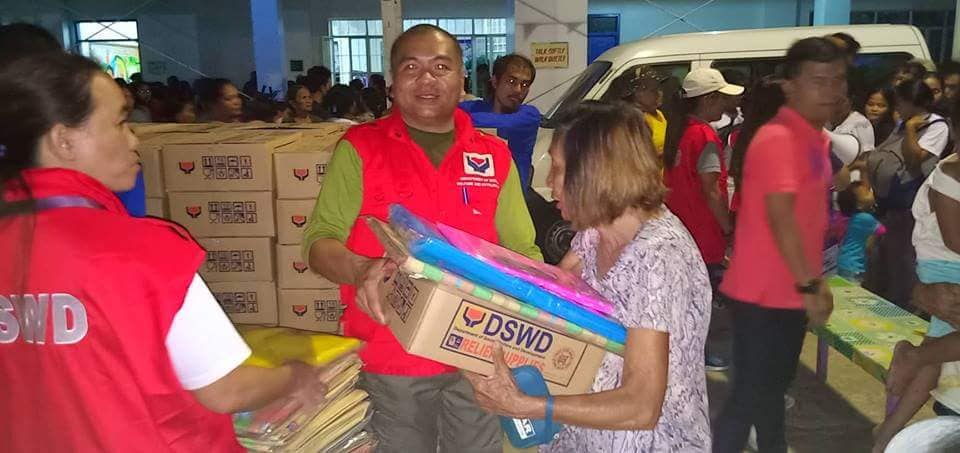 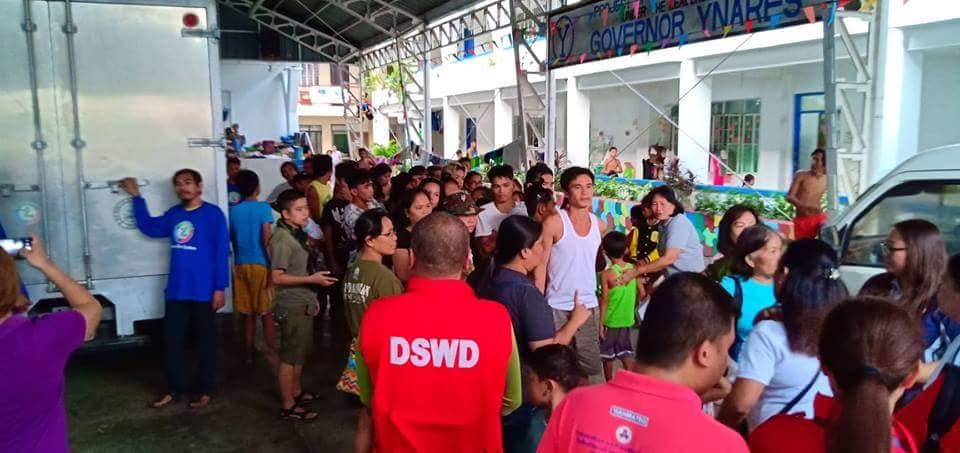 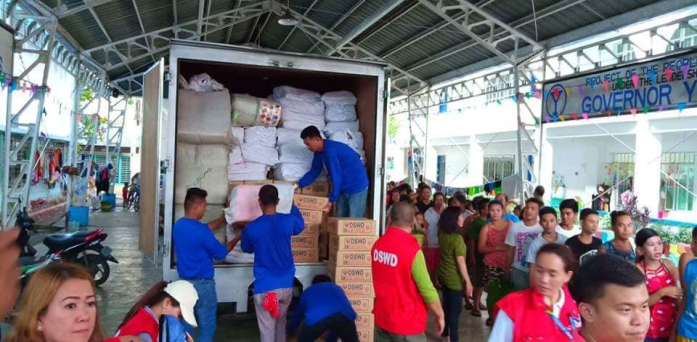 On August 16, 2018 the Regional Quick Response Team facilitated the distribution of Family Food Packs and Sleeping Kits to the affected families in San Mateo, Rizal: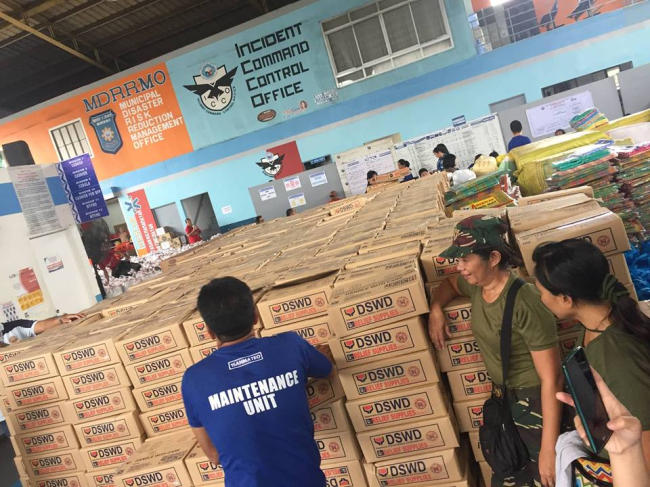 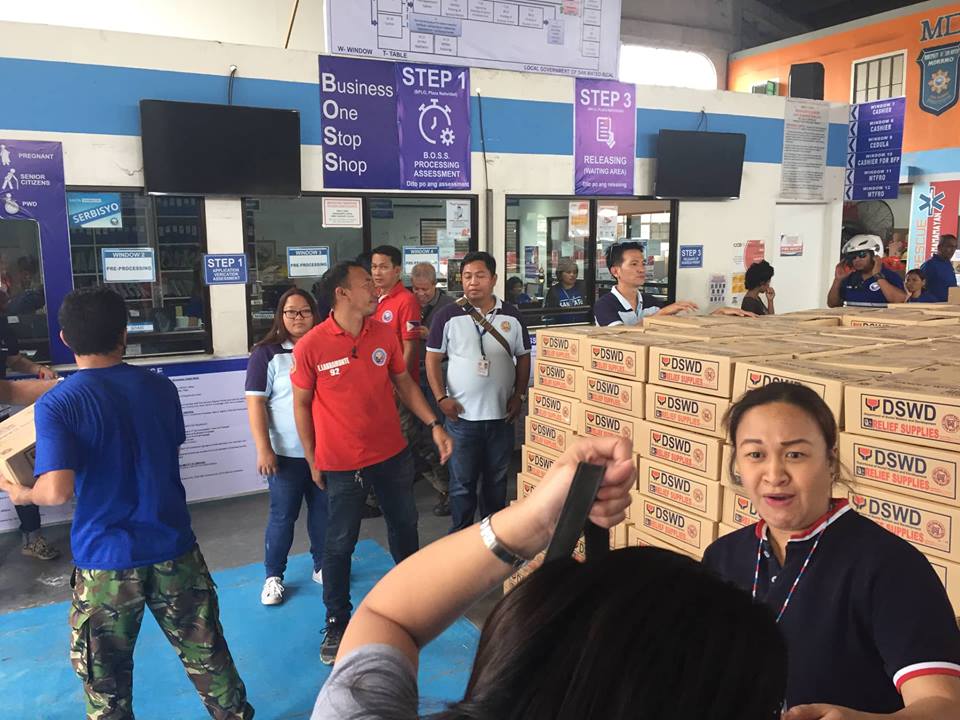 13 August 2018 to presentAffected LGUs were conducting relief efforts and provision of hot meals for residents of areas affected by the Southwest Monsoon.The affected LGUs mobilized their staff in their operational areas to strengthen the government’s emergency response coordination.MSWDOs were conducting profiling of the families who sought temporary shelter in evacuation centers. The MSWDOs prioritized the provision of hot meals as immediate response.MSWDOs of the affected LGUs mobilized there trained personnel on camp coordination and camp management, psychosocial support program, and information managementDSWD-FO CALABARZON maintained close coordination with the MSWDOs of the LGUs with reported evacuation centers.The Disaster Response Management Division (DRMD) of DSWD-FO CALABARZON closely monitored the relief operations conducted by the LGUs.DSWD-FO CALABARZON continued to send rainfall warnings and flood advisories through SMS and other media platforms to MSWDOs who are in flood and landslide-prone areas.DSWD-FO CALABARZON closely monitored the progress of the response activities of the affected LGUs.Based on the above information, the team would like to recommend that the monitoring and further evaluation of the existing evacuation centers be turned-over to the DRU. However, the succeeding teams shall be on-call should there be scheduled hauling and distribution to LGUs.